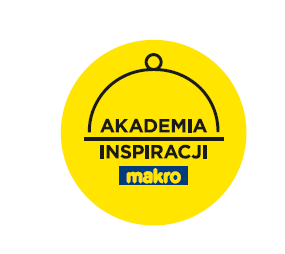 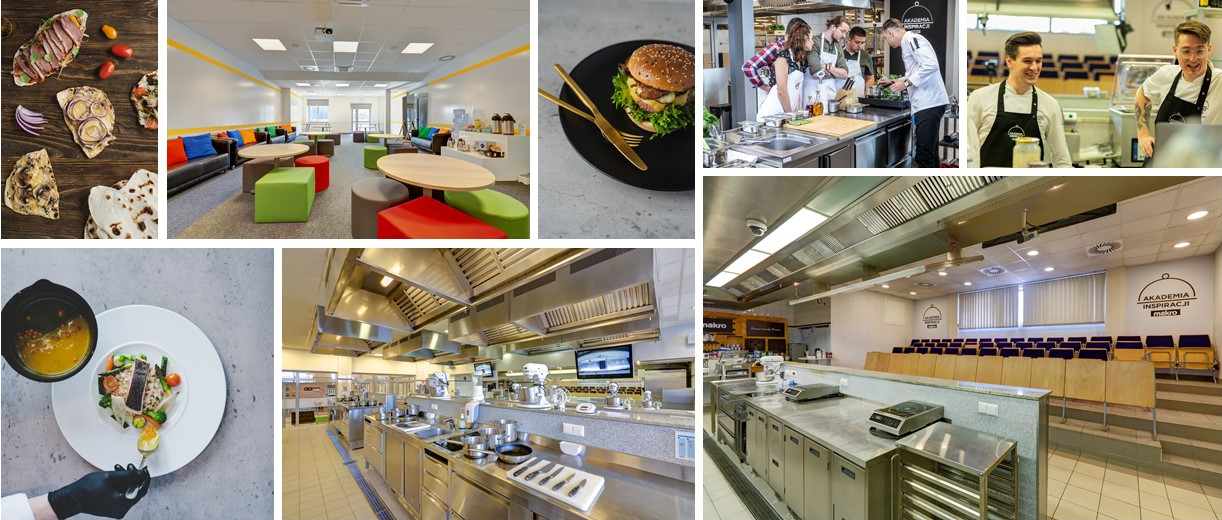 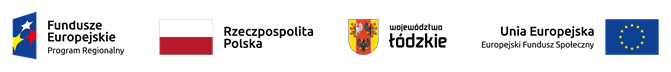 Projekt współfinansowany przez Unię Europejską z Europejskiego Funduszu Społecznego w ramach Regionalnego Programu Operacyjnego Województwa Łódzkiego na lata 2014-2020HARMONOGRAM SZKOLEŃProjekt pn. „Podniesienie kompetencji zawodowych uczniów i nauczycieli Szkoły Branżowej I stopnia w Żarnowie”Część IRodzaj usługi:  Szkolenie z przygotowywania dekoracji czekoladowych i dodatków do klasycznych deserówTermin: 09.06.2022Godziny: 10:00 – 14:00Miejsce: Akademia Inspiracji MAKRO, Al. Jerozolimskie 184 WarszawaLiczba uczestników: 7 osób=======================================================================================Część IIRodzaj usługi:  Szkolenie z dekoracji cukierniczych i cukiernictwaTermin: 27 - 29.06.2022Miejsce: Akademia Inspiracji MAKRO, Al. Jerozolimskie 184 WarszawaLiczba uczestników: 2 osobyData szkoleniaGodziny szkolenia Liczba godzin szkolenia27.06.20228.00-19.0011 h28.06.20228.00-18.3010,5 h29.06.20228.00-18.3010,5 hRazemRazem32 h